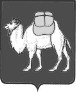 ТЕРРИТОРИАЛЬНАЯ ИЗБИРАТЕЛЬНАЯ КОМИССИЯЛЕНИНСКОГО РАЙОНА ГОРОДА ЧЕЛЯБИНСКАРЕШЕНИЕг.  ЧелябинскО графике приема документов для выдвижения и регистрации кандидатов в депутаты Совета депутатов Ленинского района города ЧелябинскаВ соответствии с частью 1 статьи 12 закона Челябинской области «Об избирательных комиссиях в Челябинской области» территориальная избирательная комиссия РЕШАЕТ:Утвердить график приема документов, представляемых кандидатами при выдвижении и регистрации (приложение).Контроль исполнения настоящего решения возложить на секретаря комиссии Л.А. Курганову.Председатель комиссии							                И.А. ДееваСекретарь комиссии							        Л.А. КургановаПриложение к решению территориальной избирательнойкомиссии Ленинского района города Челябинска от 13 июня 2019 года № 82/496-4График приема документов, представляемых кандидатами, уполномоченными представителями при выдвижении и регистрации кандидатов в депутаты Совета депутатов Ленинского района города Челябинска Прием документов кандидатов в депутаты Совета депутатов Ленинского района города Челябинска в территориальной избирательной комиссии осуществляется:Понедельник – Пятница:   с 09.00 до 18.00 (обед с 12.00 до 13.00);Выходные дни:      с 10.00 до 14.00, без перерыва. «  13  » июня  2019 года                         № 82/496-4